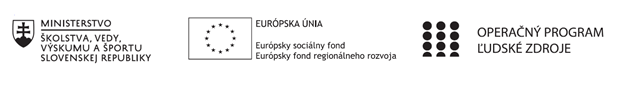 Správa o činnosti pedagogického klubu  Príloha:Prezenčná listina zo stretnutia pedagogického klubuPokyny k vyplneniu Správy o činnosti pedagogického klubu:Prijímateľ vypracuje správu ku každému stretnutiu pedagogického klubu samostatne. Prílohou správy je prezenčná listina účastníkov stretnutia pedagogického klubu. V riadku Prioritná os – VzdelávanieV riadku špecifický cieľ – uvedie sa v zmysle zmluvy o poskytnutí nenávratného finančného príspevku (ďalej len "zmluva o NFP")V riadku Prijímateľ -  uvedie sa názov prijímateľa podľa zmluvy o poskytnutí nenávratného finančného príspevku V riadku Názov projektu -  uvedie sa úplný názov projektu podľa zmluvy NFP, nepoužíva sa skrátený názov projektu V riadku Kód projektu ITMS2014+ - uvedie sa kód projektu podľa zmluvy NFPV riadku Názov pedagogického klubu (ďalej aj „klub“) – uvedie sa  názov klubu V riadku Dátum stretnutia/zasadnutia klubu -  uvedie sa aktuálny dátum stretnutia daného klubu učiteľov, ktorý je totožný s dátumom na prezenčnej listineV riadku Miesto stretnutia  pedagogického klubu - uvedie sa miesto stretnutia daného klubu učiteľov, ktorý je totožný s miestom konania na prezenčnej listineV riadku Meno koordinátora pedagogického klubu – uvedie sa celé meno a priezvisko koordinátora klubuV riadku Odkaz na webové sídlo zverejnenej správy – uvedie sa odkaz / link na webovú stránku, kde je správa zverejnenáV riadku  Manažérske zhrnutie – uvedú sa kľúčové slová a stručné zhrnutie stretnutia klubuV riadku Hlavné body, témy stretnutia, zhrnutie priebehu stretnutia -  uvedú sa v bodoch hlavné témy, ktoré boli predmetom stretnutia. Zároveň sa stručne a výstižne popíše priebeh stretnutia klubuV riadku Závery o odporúčania –  uvedú sa závery a odporúčania k témam, ktoré boli predmetom stretnutia V riadku Vypracoval – uvedie sa celé meno a priezvisko osoby, ktorá správu o činnosti vypracovala  V riadku Dátum – uvedie sa dátum vypracovania správy o činnostiV riadku Podpis – osoba, ktorá správu o činnosti vypracovala sa vlastnoručne   podpíšeV riadku Schválil - uvedie sa celé meno a priezvisko osoby, ktorá správu schválila (koordinátor klubu/vedúci klubu učiteľov) V riadku Dátum – uvedie sa dátum schválenia správy o činnostiV riadku Podpis – osoba, ktorá správu o činnosti schválila sa vlastnoručne podpíše.Príloha správy o činnosti pedagogického klubu                                                                                             Prioritná osVzdelávanieŠpecifický cieľ1.1.1 Zvýšiť inkluzívnosť a rovnaký prístup ku kvalitnému vzdelávaniu a zlepšiť výsledky a kompetencie detí a žiakovPrijímateľStredná priemyselná škola stavebná a geodetická, Drieňová 35, 826 64 BratislavaNázov projektuZvýšenie kvality odborného vzdelávania a prípravy na Strednej priemyselnej škole stavebnej a geodetickejKód projektu  ITMS2014+312011Z818Názov pedagogického klubu Jazykový klubDátum stretnutia  pedagogického klubu22.06.2021Miesto stretnutia  pedagogického klubuMultimediálna miestnosť MULTI2Meno koordinátora pedagogického klubuMgr. Eva MadiováOdkaz na webové sídlo zverejnenej správyhttps://stav-geo.edupage.orgManažérske zhrnutie:Kľúčové slová: Hodnotenie v súlade s metodickým pokynom č. 21/2011Na dvadsiatom stretnutí pedagogického klubu sme zhodnotili klasifikáciu výchovno-vzdelávacích výsledkov v druhom polroku školského roka 2020/2021 a nadviazali sme na klasifikačnú poradu za druhý polrok školského roka 2020/2021.Hlavné body, témy stretnutia, zhrnutie priebehu stretnutia: Aktivity dvadsiateho stretnutia – členovia priniesli svoje poznatky a skúsenosti z pedagogickej praxe:Prebrali sme Hodnotenie v súlade s metodickým pokynom č. 21/2011 za jednotlivé predmety.Preštudovali sme si odporúčané hodnotenia zverejnené na stránke Štátnej školskej inšpekcie.Porovnali sme poznatky z praxe pri hodnotení žiakov s vývinovými poruchami učenia.Diskutovali sme o najčastejších chybách v hodnotení a o faktoroch, ktoré negatívne vplývajú na hodnotenie.Prediskutovali sme aktuálnu problematiku online klasifikácie počas dištančného vzdelávania.Zhodli sme sa, že je potrebné premyslieť a stanoviť kritéria, ale aj variabilné spôsoby hodnotenia, oboznámiť žiakov a dôsledne ich dodržiavať.Závery a odporúčania:Členovia Klubu jazyk sa zhodli, že je potrebné dodržiavať metodické pokyny a odporúčania, zároveň prihliadajú na individuálne rozdiely žiakov a uprednostňujú humanitný prístup. Odporúčame optimálne kombinovať pochvaly i kritiku, oceniť proces učenia sa, nielen finálny výkon. Klasifikácia nemá byť iba známkou, ale aj motiváciou, v čom sa do budúcna zlepšiť.Vypracoval (meno, priezvisko)Mgr. Eva MadiováDátumPodpisSchválil (meno, priezvisko)Ing. Karol ĎungelDátumPodpisPrioritná os:VzdelávanieŠpecifický cieľ:1.1.1 Zvýšiť inkluzívnosť a rovnaký prístup ku kvalitnému vzdelávaniu a zlepšiť výsledky a kompetencie detí a žiakovPrijímateľ:Názov projektu:Kód ITMS projektu:Názov pedagogického klubu: